ПОЛОЖЕНИЕ дистанционного конкурса 
учебно-исследовательских работ и творческих проектов 
«Первые шаги в науку-2023»(в рамках конференции «Интеллектуалы XXI века»)Цель и задачи конкурсаЦель: стимулировать развитие интеллектуальных и творческих способностей обучающихся путем приобщения к учебно-исследовательской и проектной деятельности.Задачи:- выявление и поддержка интеллектуально и творчески одарённых детей;- мотивация обучающихся к достижению продуктивных результатов исследовательской деятельности; - оказание содействия научно-методической и инновационной деятельности педагогов, поиск новых форм и методов образования;- укрепление партнерского взаимодействия, установление творческих контактов.2. Учредители конкурса- Управление образования администрации г. Оренбурга;- МАУДО «Дворец творчества детей и молодежи»;Поддерживающие организации: - ФГБОУ ВО «Оренбургский педагогический университет»;- ФГБОУ ВО «Оренбургский государственный университет»;- ФГБОУ ВО «Оренбургский государственный медицинский университет»;3. Содержание и срокиВ конкурсе принимают участие обучающиеся 2-7 классов общеобразовательных организаций. Конкурс проводится дистанционно.На конкурс принимаются индивидуальные (один автор) учебно-исследовательские работы  и творческие проекты  с 1 по 13 ноября 2023 г. по следующим направлениям:- Естественные науки: биология, зоология, ботаника,  медицина, география, химия, экология, математика, физика и техническое творчество, астрономия, космонавтика, информатика.            - Гуманитарные науки: искусствоведение, литературоведение, литературное творчество, лингвистика русского и иностранных языков, история, краеведение, этнография,  психология, педагогика, социальная педагогика, экономика, право. Результаты Конкурса будут размещены на сайте http://oniddtdm.blogspot.com/ 
после 19 декабря 2023 года.Срок апелляции – 3 дня со дня публикации результатов на сайте http://oniddtdm.blogspot.com/ Победители и участники конкурса награждаются дипломами I, II, III степеней и дипломами участника соответственно. 4. Порядок и сроки подачи заявокДля участия в конкурсе, необходимо отправить в оргкомитет в период с 1 по 13 ноября 2023 г. по адресу nayka-21@mail.ru  пакет с документами:Квитанция об оплате организационного взноса в формате *.jpg или *.pdf.Заявка (Приложение 1) в формате  *.jpg или *.pdf. (пункт «Направление» заполнять в соответствии с Положением)Конкурсная работа (в соответствии с требованиями к оформлению работы и титульного листа)  (Приложения 2, 3) в формате  *.doc или  *.docxЭкспертный лист (заполнить поля «Направление», «Тема работы», «Фамилия, имя обучающегося)  (Приложение 4) в формате  *.doc или  *.docxВнимание!!! Для каждого участника – формировать индивидуальный пакет. Одно письмо – одна работа! В теме письма обязательно указать ПШ_секция_класс_ Фамилия.Условия участия в КонкурсеЛица, подавшие заявку на участие в конкурсе, автоматически дают свое согласие на обработку персональных данных. Согласие на обработку персональных данных от родителей (если участники - дети до 14 лет) и дети, достигшие 14-летнего возраста.СОГЛАСИЕна обработку персональных данных участника 
дистанционного конкурса «Первые шаги в науку»Оператор персональных данных: МАУДО «ДТДиМ».Фактический адрес оператора: Российская Федерация, Оренбургская область, 460026, г. Оренбург, ул. Карагандинская, 37 «а».Ответственный за обработку персональных данных МАУДО «ДТДиМ»,  
Лемясова И.А., заведующий отделом научно-исследовательской деятельности обучающихся.Цели обработки персональных данных: создание базы данных участников и их родителей (законных представителей), необходимой для оказания услуг участникам дистанционного конкурса «Первые шаги в науку» в информационных проектах, включая печатные материалы, презентации, кино - видео-презентации, сайты фестиваля, социальные сети, каталоги, брошюры, книги, книжные обложки, журналы, газеты, редакционные статьи, информационные бюллетени и публикации, распечатки, постеры и другие репродукции; в различных мероприятиях (конкурсах, круглых столах, мастер-классов и т.д.), для финансовых операций.Согласие подтверждается на следующие действия с персональными данными: сбор, систематизацию, накопление, хранение, уточнение (обновление, изменение), использование персональных данных (внутреннее и внешнее)  в информационных проектах, включая печатные материалы, презентации, кино и видео презентации, каталоги, брошюры, книги, книжные обложки, журналы, газеты, редакционные статьи, информационные бюллетени и публикации, включая веб-страницы максимального размера 800х600 пикселей, распечатки, постеры и другие репродукции для персонального пользования, выставлять материалы на веб-сайтах) обезличивание, блокировку и уничтожение персональных данных.Настоящее согласие может быть отозвано в письменной форме путем направления письменного сообщения об отзыве в произвольной форме, если иное не установлено Законодательством РФ.Согласие действует на период проведения конкурса, и на протяжении 3 лет после его завершения в соответствии с общим сроком исковой давности, установленным Гражданским кодексом РФ. Финансирование конкурсаФинансирование конкурса осуществляется за счет оргвзносов.Оргвзнос - 200 рублей за одного участника.Реквизиты: Муниципальное  автономное  учреждение дополнительного образования 
«Дворец творчества детей и молодежи»ИНН 5610032718  КПП 561201001Получатель: финансовое управление администрации г.Оренбурга, 
(МАУДО «ДТДиМ», л/сч 039.30.206.2)Банк: Отделение Оренбург// УФК по Оренбургской области, г. ОренбургБИК: 015354008р/счет 03234643537010005300кор/счет 40102810545370000045ОГРН 1025601019124ОКВЭД 85.41; 55.20; 86.90dvorec@dtdm-oren.rubuh@dtdm-oren.ruтел.70-32-55 приемная, 70-31-77 бухгалтерияДиректор Гринева Татьяна Михайловна, действующая на основании УставаЮридический адрес: 460026, г. Оренбург, ул. Карагандинская, 37АПри перечислении средств обязательно указывать:  ОКТМО 53701000Обращаем внимание, что можно оплачивать за группу участников, например в одном платеже оплатить за всех участников, одной возрастной группы или одного направления в конкурсе.ИНСТРУКЦИЯ ПО ПЛАТЕЖАМ И ПЕРЕВОДАМ ЧЕРЕЗ СБЕРБАНК – ОНЛАЙНПлатежи и переводы платеж по реквизитам ИНН организации получателя (5610032718)выбрать нужный пункт (Орг. взнос) плательщик (можно  ФИО родителя или педагога, если оплачиваете за команду или класс, паспортные данные плательщика)ФИО ребенка (участника), класс, школа. Например. «Иванова Софья, 5 класс, СОШ 32» или  «СОШ 32, 8-11 лет, 10 участников» назначение платежа, например:
«ПД, 0703000000000000001311, оргвзнос, Первые шаги в науку, Иванова Софья»  или
«ПД, 0703000000000000001311, оргвзнос, Первые шаги в науку, СОШ 32, 10 участников»сумма подтвердить.Комиссия за перевод 1%Обращаем внимание, что можно оплачивать за группу участников, например, в одном платеже оплатить за всех участников, одной возрастной группы или одного направления в конкурсе.Оргкомитет
МАУДО «ДТДиМ», корпус II, 460000, г. Оренбург, пер. Хлебный, 2, каб. № 21Отдел научно-исследовательской деятельности обучающихся
 Тел. 77-04-49,  E-mail: nayka-21@mail.ru  Координаторы конкурсаТимофеева Мария Сергеевна, тел. 89123554434Пожидаева Людмила Владиславовна, тел. 89228849965 Яфарова Юлия Расимовна,  тел. 89877916440Форма заявка                                                                                                           Приложение 1ЗАЯВКАна участие в дистанционном конкурсе 
учебно-исследовательских работ и творческих проектов  
«Первые шаги в науку- 2023»от ОО (гимназии, лицея, др. учебных заведений) №  __________________________________________________________________
регион, городТелефон (ОО)   ____________________Автор (Ф.И.О. полностью)_____________________________________Школа_________ класс_____________Телефон (участника) _________________________________________E-mail участника конкурса ____________________________________Направление ______________________________________________________________________Тема работы ______________________________________________________________________Учреждение, на базе которого выполнялась исследовательская работа_________________________________________________________________________________(например, Муниципальное автономное учреждение дополнительного образования «Дворец творчества детей и молодёжи»,  МОБУ «Гимназия №1» и др., название полностью)Научный руководитель __________________________________________________________________________________________________________________________________________________________________________________________________________________________________(Ф.И.О. полностью, ученая степень, должность, место работы, например, 
Лель Анна Ивановна – кандидат физико-математических наук, доцент, зав. кафедрой алгебры математического факультета ОГУ) Школьный учитель/руководитель (Ф.И.О. полностью, предмет преподавания) __________________________________________________________________________________Телефон, E-mail учителя/руководителя __________________________________________________________________________________Образец оформления титульного листа                                                               Приложение 2Дистанционный  конкурс 
учебно-исследовательских работ и творческих проектов  
«Первые шаги в науку»Направление: ЕСТЕСТВЕННЫЕ НАУКИ (биология)ЦВЕТЫ – ЭТО ЛЕКАРСТВОБабенко КсенияДТДиМ, Лицей № 4, 3 классНаучный руководитель:(Ф.И.О., ученая степень, звание)Школьный учитель:(Ф.И.О., предмет преподавания)2023Приложение 3Общие требования к содержанию работыУчебно-исследовательские работы и творческие проекты предполагают представление рассмотренного и изученного автором научного материала по избранной теме в систематизированном виде с анализом и обобщением в виде выводов.Структура конкурсной работы:Титульный лист (Приложение 2). Оглавление содержит перечень структурных частей работы и номера страниц их начала. Введение, основная часть, и заключение оформляются шрифтом Times New Roman, 14 кегль, полуторный  интервал. Их общий объем не превышает 20 страниц формата А4. Текст печатается на одной стороне листа. Поля: слева от текста – 30 мм, сверху и снизу – по 20 мм, справа – 10 мм (контуры полей не наносятся).Введение содержит обоснование актуальности проделанной работы, цель, задачи.Список литературы оформляется согласно ГОСТ – 7.1 2003.Список литературы (не сноски!) в конце работы по образцу:Лермонтов М.Ю. Отчего // Из русской поэзии 19 века (Пушкин, Лермонтов, Баратынский, Кольцов, Тютчев, Толстой, Фет). На английском языке. – М., 1983. – С. 138.Подольская И.В., Васильева И.В. Общая терминология: Терминологическая деятельность, – М., 2005. – С. 7Щедровицкий Г.П. Избранные труды. – М., 1995. – С. 14-18.В тексте в квадратных скобках указывается номер источника по алфавиту, номер страницы по образцу: [5. С. 152].Ссылки на Интернет-ресурсы оформляются согласно ГОСТ Р 7.05-2008.Приложения (таблицы, схемы, иллюстрации) не должны превышать более 10 страниц формата А4.Образец экспертного листа                                                                                                        Приложение 4ЭКСПЕРТНЫЙ  ЛИСТТема работы ______________________________________ ____________________________________________________________________________________________________________________________________________________________________Фамилия, имя обучающегося__________________________________________________________________________________ Критерии (в баллах от 0 до 5)Рекомендации: __________________________________________________________________________________________________________________________________________________________________________________________________________________________________________________________________________________________________________________________________________________________________________________________________________________________________________________________________________________________________________________________________________________________________________________________________________________________________________________________________________________________________________________________________________________________________________________________________________________________________________________________________________________________________________________________________________________________________________________Подпись эксперта      _______________________________________ « ______» ______________________ ___________ г.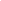 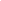 ЭКСПЕРТНЫЙ  ЛИСТТема работы ______________________________________ ____________________________________________________________________________________________________________________________________________________________________Фамилия, имя обучающегося__________________________________________________________________________________ Критерии (в баллах от 0 до 5)Рекомендации: __________________________________________________________________________________________________________________________________________________________________________________________________________________________________________________________________________________________________________________________________________________________________________________________________________________________________________________________________________________________________________________________________________________________________________________________________________________________________________________________________________________________________________________________________________________________________________________________________________________________________________________________________________________________________________________________________________________________________________________Подпись эксперта      _______________________________________ « ______» ______________________ ___________ г.ЭКСПЕРТНЫЙ  ЛИСТТема работы ______________________________________ ____________________________________________________________________________________________________________________________________________________________________Фамилия, имя обучающегося__________________________________________________________________________________ Критерии (в баллах от 0 до 5)Замечания, рекомендации по доработке: ________________________________________________________________________________________________________________________________________________________________________________________________________________________________________________________________________________________________________________________________________________________________________________________________________________________________________________________________________________________________________________________________________________________________________________________________________________________________________________________________________________________________________________________________________________________________________________________________________________________________________________________________________________________________________________________________________________________________________________________________Подпись эксперта      _______________________________________ « ______» ______________________ ___________ г.Код дохода(поле 104 в платежном поручении)В назначении платежа обязательно указывать:03900000000000000131:ПД, 0703000000000000001311, орг. взнос, Первые шаги в науку, ФИ участникаилиПД, 0703000000000000001311, орг. взнос, Первые шаги в науку, СОШ 10, 8 участников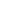 Дистанционный конкурс
учебно-исследовательских работ 
и творческих проектов  «Первые шаги в науку» 2-3 кл.Направление___________________________ Ф.И.О. эксперта ______________________________________________________________КритерииСоответствие 
содержания 
работы заявленной теме и плануГлубина 
раскрытия темы Наличие 
и обоснованность выводовСтепень 
творческого 
подходаКультура
 оформления 
работыОбщая 
сумма
 балловКоличество
 балловДистанционный конкурс
учебно-исследовательских работ 
и творческих проектов  «Первые шаги в науку» 4-5 кл.Направление ___________________________ Ф.И.О. эксперта ________________________________________________________________КритерииСоответствие 
содержания 
работы заявленной теме и плануГлубина 
раскрытия темы Наличие 
и обоснованность выводовСтепень 
творческого 
подходаКультура
 оформления 
работыОбщая 
сумма
 балловКоличество
 баллов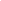 Дистанционный конкурс творческих проектови учебно-исследовательских работ 
«Первые шаги в науку» 
(6-7 кл.)Направление ____________________________ Ф.И.О. эксперта __________________________________________________________________КритерииСоответствие 
содержания 
работы заявленной теме и плануСтепень 
творческого 
подходаНаличие 
и обоснованность выводовПрактическая 
направленностьКультура
 оформления 
работыОбщая 
сумма
 балловКоличество
 баллов